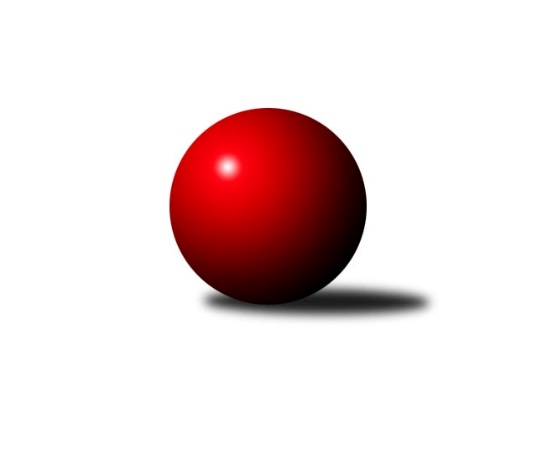 Č.2Ročník 2021/2022	24.9.2021Nejlepšího výkonu v tomto kole: 2572 dosáhlo družstvo: TJ Sokol Husovice EJihomoravský KP2 sever 2021/2022Výsledky 2. kolaSouhrnný přehled výsledků:KK Mor.Slávia Brno G	- TJ Sokol Brno IV B	6:2	2221:2147	7.0:5.0	20.9.TJ Slovan Ivanovice 	- SK Brno Žabovřesky B	5:3	2344:2279	7.0:5.0	20.9.KK Orel Telnice B	- KK Mor.Slávia Brno F	5:3	2112:2087	5.0:7.0	22.9.TJ Sokol Husovice E	- KK Ořechov	8:0	2572:2031	12.0:0.0	22.9.KK Slovan Rosice D	- KS Devítka Brno B	7:1	2418:1785	10.5:1.5	23.9.SKK Veverky Brno B	- KK Mor.Slávia Brno E	1:7	2120:2349	3.0:9.0	24.9.Tabulka družstev:	1.	KK Orel Telnice B	2	2	0	0	13.0 : 3.0 	16.0 : 8.0 	 2186	4	2.	KK Slovan Rosice D	2	2	0	0	12.0 : 4.0 	17.5 : 6.5 	 2456	4	3.	TJ Slovan Ivanovice	2	2	0	0	11.0 : 5.0 	16.0 : 8.0 	 2288	4	4.	KK Mor.Slávia Brno G	2	2	0	0	11.0 : 5.0 	14.0 : 10.0 	 2231	4	5.	TJ Sokol Husovice E	2	1	0	1	10.0 : 6.0 	16.5 : 7.5 	 2435	2	6.	KK Mor.Slávia Brno E	2	1	0	1	10.0 : 6.0 	14.0 : 10.0 	 2340	2	7.	SK Brno Žabovřesky B	2	1	0	1	9.0 : 7.0 	12.5 : 11.5 	 2361	2	8.	TJ Sokol Brno IV B	2	1	0	1	7.0 : 9.0 	13.0 : 11.0 	 2209	2	9.	KK Mor.Slávia Brno F	2	0	0	2	6.0 : 10.0 	12.0 : 12.0 	 2157	0	10.	SKK Veverky Brno B	2	0	0	2	4.0 : 12.0 	7.0 : 17.0 	 2153	0	11.	KS Devítka Brno B	2	0	0	2	3.0 : 13.0 	4.5 : 19.5 	 1862	0	12.	KK Ořechov	2	0	0	2	0.0 : 16.0 	1.0 : 23.0 	 2003	0Podrobné výsledky kola:	 KK Mor.Slávia Brno G	2221	6:2	2147	TJ Sokol Brno IV B	Martina Hájková	 	 200 	 197 		397 	 2:0 	 314 	 	159 	 155		Roman Brener	Miroslav Vítek	 	 183 	 168 		351 	 1:1 	 327 	 	154 	 173		Bohumil Sehnal *1	Martin Večerka	 	 148 	 186 		334 	 0:2 	 418 	 	218 	 200		Rudolf Zouhar	Martina Kliková	 	 177 	 203 		380 	 2:0 	 349 	 	172 	 177		Radek Smutný	Štěpán Kalas	 	 191 	 185 		376 	 2:0 	 340 	 	172 	 168		Milan Krejčí	Ivana Pešková	 	 188 	 195 		383 	 0:2 	 399 	 	202 	 197		Libuše Jankovározhodčí:  Vedoucí družstevstřídání: *1 od 51. hodu Kateřina PříkaskáNejlepší výkon utkání: 418 - Rudolf Zouhar	 TJ Slovan Ivanovice 	2344	5:3	2279	SK Brno Žabovřesky B	Jan Kučera	 	 218 	 194 		412 	 2:0 	 318 	 	160 	 158		Antonín Zvejška *1	Pavel Lasovský ml.	 	 167 	 180 		347 	 1:1 	 375 	 	202 	 173		Zdeněk Vladík	Petr Pokorný	 	 215 	 220 		435 	 2:0 	 368 	 	177 	 191		Marek Černý	Radomír Břoušek	 	 207 	 175 		382 	 1:1 	 390 	 	181 	 209		Vítězslav Krapka	Zdeněk Čepička	 	 172 	 203 		375 	 0:2 	 441 	 	216 	 225		Zdeněk Kouřil	Bohuslav Orálek	 	 185 	 208 		393 	 1:1 	 387 	 	186 	 201		Radim Jelínekrozhodčí:  Vedoucí družstevstřídání: *1 od 51. hodu Michal KaštovskýNejlepší výkon utkání: 441 - Zdeněk Kouřil	 KK Orel Telnice B	2112	5:3	2087	KK Mor.Slávia Brno F	Josef Hájek	 	 186 	 178 		364 	 1:1 	 339 	 	149 	 190		Jan Vrožina	Jan Šustr	 	 163 	 164 		327 	 0:2 	 358 	 	173 	 185		Václav Vaněk	Marta Hrdličková	 	 177 	 170 		347 	 1:1 	 357 	 	163 	 194		Lenka Valová	Jiří Hrazdíra st.	 	 131 	 156 		287 	 0:2 	 354 	 	154 	 200		Jaroslav Navrátil	Robert Zajíček	 	 191 	 194 		385 	 1:1 	 376 	 	192 	 184		Lenka Indrová	Milan Doušek	 	 199 	 203 		402 	 2:0 	 303 	 	146 	 157		Miloslav Štrublrozhodčí: Nejlepší výkon utkání: 402 - Milan Doušek	 TJ Sokol Husovice E	2572	8:0	2031	KK Ořechov	Tomáš Peřina	 	 216 	 229 		445 	 2:0 	 278 	 	136 	 142		Jitka Bukáčková	Pavel Tesař	 	 215 	 214 		429 	 2:0 	 308 	 	163 	 145		Zuzana Haklová	Robert Pacal	 	 213 	 227 		440 	 2:0 	 405 	 	210 	 195		Petr Smejkal	Josef Patočka	 	 202 	 210 		412 	 2:0 	 266 	 	130 	 136		Lubomír Pár	Lukáš Lehocký	 	 193 	 206 		399 	 2:0 	 366 	 	181 	 185		Jiří Ryšavý	Laura Neová	 	 223 	 224 		447 	 2:0 	 408 	 	216 	 192		Pavel Procházkarozhodčí:  Vedoucí družstevNejlepší výkon utkání: 447 - Laura Neová	 KK Slovan Rosice D	2418	7:1	1785	KS Devítka Brno B	Pavel Zajíc	 	 187 	 194 		381 	 2:0 	 254 	 	137 	 117		Josef Kaderka	Josef Škrdla	 	 172 	 211 		383 	 2:0 	 177 	 	102 	 75		Martin Kyjovský	Jiří Hrdlička	 	 201 	 212 		413 	 2:0 	 284 	 	131 	 153		Jaromír Teplý	Radek Hrdlička	 	 211 	 215 		426 	 0.5:1.5 	 434 	 	219 	 215		Petr Juránek	Anastasios Jiaxis	 	 208 	 182 		390 	 2:0 	 297 	 	158 	 139		Vítězslav Kopal	Petr Vyhnalík	 	 226 	 199 		425 	 2:0 	 339 	 	144 	 195		Martin Staněkrozhodčí:  Vedoucí družstevNejlepší výkon utkání: 434 - Petr Juránek	 SKK Veverky Brno B	2120	1:7	2349	KK Mor.Slávia Brno E	Jaromíra Čáslavská	 	 202 	 186 		388 	 1:1 	 360 	 	169 	 191		Miroslav Novák	David Raška	 	 179 	 182 		361 	 0:2 	 393 	 	193 	 200		Milan Kučera	Karel Krajina	 	 171 	 179 		350 	 1:1 	 370 	 	168 	 202		Zdeněk Pavelka	Jaroslav Herůdek *1	 	 148 	 173 		321 	 0:2 	 399 	 	206 	 193		Milan Sklenák	Radek Hnilička	 	 157 	 204 		361 	 1:1 	 400 	 	206 	 194		Jiří Jungmann	Martin Doležal	 	 149 	 190 		339 	 0:2 	 427 	 	215 	 212		Jiří Bělohlávekrozhodčí:  Vedoucí družstevstřídání: *1 od 26. hodu Pavel MedekNejlepší výkon utkání: 427 - Jiří BělohlávekPořadí jednotlivců:	jméno hráče	družstvo	celkem	plné	dorážka	chyby	poměr kuž.	Maximum	1.	Robert Pacal 	TJ Sokol Husovice E	435.00	293.0	142.0	8.5	2/2	(440)	2.	Pavel Tesař 	TJ Sokol Husovice E	433.50	293.0	140.5	6.5	2/2	(438)	3.	Zdeněk Kouřil 	SK Brno Žabovřesky B	433.00	293.0	140.0	7.5	2/2	(441)	4.	Tomáš Peřina 	TJ Sokol Husovice E	430.50	290.5	140.0	4.0	2/2	(445)	5.	Jiří Hrdlička 	KK Slovan Rosice D	426.50	285.0	141.5	7.0	2/2	(440)	6.	Petr Vyhnalík 	KK Slovan Rosice D	418.50	285.0	133.5	5.5	2/2	(425)	7.	Milan Sklenák 	KK Mor.Slávia Brno E	416.00	293.0	123.0	8.0	2/2	(433)	8.	Petr Juránek 	KS Devítka Brno B	415.00	295.5	119.5	10.5	2/2	(434)	9.	Libuše Janková 	TJ Sokol Brno IV B	414.50	308.5	106.0	11.0	2/2	(430)	10.	Petr Pokorný 	TJ Slovan Ivanovice 	408.00	281.5	126.5	6.5	2/2	(435)	11.	Radek Hrdlička 	KK Slovan Rosice D	407.00	270.0	137.0	6.5	2/2	(426)	12.	Radim Jelínek 	SK Brno Žabovřesky B	403.50	282.5	121.0	5.5	2/2	(420)	13.	Marek Černý 	SK Brno Žabovřesky B	402.50	287.5	115.0	10.0	2/2	(437)	14.	Josef Patočka 	TJ Sokol Husovice E	400.50	285.0	115.5	11.0	2/2	(412)	15.	Milan Kučera 	KK Mor.Slávia Brno E	400.50	292.0	108.5	12.0	2/2	(408)	16.	Zdeněk Pavelka 	KK Mor.Slávia Brno E	399.00	272.5	126.5	9.5	2/2	(428)	17.	Martina Hájková 	KK Mor.Slávia Brno G	399.00	280.5	118.5	7.0	1/1	(401)	18.	Robert Zajíček 	KK Orel Telnice B	397.00	290.5	106.5	12.0	2/2	(409)	19.	Jan Kučera 	TJ Slovan Ivanovice 	397.00	291.5	105.5	15.0	2/2	(412)	20.	Vítězslav Krapka 	SK Brno Žabovřesky B	395.50	283.0	112.5	12.5	2/2	(401)	21.	Jaromíra Čáslavská 	SKK Veverky Brno B	394.00	289.0	105.0	10.0	2/2	(400)	22.	Anastasios Jiaxis 	KK Slovan Rosice D	393.00	277.5	115.5	8.0	2/2	(396)	23.	Josef Hájek 	KK Orel Telnice B	391.50	282.5	109.0	9.0	2/2	(419)	24.	Štěpán Kalas 	KK Mor.Slávia Brno G	388.00	280.5	107.5	9.0	1/1	(400)	25.	Pavel Zajíc 	KK Slovan Rosice D	386.50	276.0	110.5	12.5	2/2	(392)	26.	Milan Doušek 	KK Orel Telnice B	384.50	269.0	115.5	11.0	2/2	(402)	27.	Ivana Pešková 	KK Mor.Slávia Brno G	383.00	259.0	124.0	13.0	1/1	(383)	28.	Zdeněk Vladík 	SK Brno Žabovřesky B	383.00	282.5	100.5	14.0	2/2	(391)	29.	Zdeněk Čepička 	TJ Slovan Ivanovice 	381.00	255.0	126.0	11.5	2/2	(387)	30.	Martina Kliková 	KK Mor.Slávia Brno G	380.00	274.0	106.0	12.0	1/1	(380)	31.	Miroslav Vítek 	KK Mor.Slávia Brno G	379.00	279.0	100.0	11.0	1/1	(407)	32.	Jiří Ryšavý 	KK Ořechov	377.00	276.0	101.0	13.0	2/2	(388)	33.	Lenka Indrová 	KK Mor.Slávia Brno F	376.50	281.0	95.5	12.0	2/2	(377)	34.	Bohuslav Orálek 	TJ Slovan Ivanovice 	374.50	264.0	110.5	8.5	2/2	(393)	35.	Petr Smejkal 	KK Ořechov	373.00	272.0	101.0	15.0	2/2	(405)	36.	Lukáš Lehocký 	TJ Sokol Husovice E	372.50	266.5	106.0	14.5	2/2	(399)	37.	Václav Vaněk 	KK Mor.Slávia Brno F	369.50	270.0	99.5	11.5	2/2	(381)	38.	Jaroslav Navrátil 	KK Mor.Slávia Brno F	366.00	254.0	112.0	13.5	2/2	(378)	39.	Miroslav Novák 	KK Mor.Slávia Brno E	363.00	252.0	111.0	7.5	2/2	(366)	40.	Milan Krejčí 	TJ Sokol Brno IV B	362.50	275.0	87.5	14.5	2/2	(385)	41.	Karel Krajina 	SKK Veverky Brno B	362.00	252.5	109.5	9.0	2/2	(374)	42.	Radek Smutný 	TJ Sokol Brno IV B	357.50	265.0	92.5	15.0	2/2	(366)	43.	Martin Doležal 	SKK Veverky Brno B	355.00	259.5	95.5	12.0	2/2	(371)	44.	Jan Vrožina 	KK Mor.Slávia Brno F	354.00	262.5	91.5	14.5	2/2	(369)	45.	Pavel Lasovský  ml.	TJ Slovan Ivanovice 	351.50	253.5	98.0	14.0	2/2	(356)	46.	Radek Hnilička 	SKK Veverky Brno B	342.50	256.0	86.5	16.0	2/2	(361)	47.	Martin Večerka 	KK Mor.Slávia Brno G	334.00	260.0	74.0	18.0	1/1	(334)	48.	Marta Hrdličková 	KK Orel Telnice B	333.50	232.0	101.5	13.5	2/2	(347)	49.	Jindřich Doležel 	KK Mor.Slávia Brno G	332.00	245.0	87.0	17.0	1/1	(332)	50.	Martin Hájek 	KK Mor.Slávia Brno G	321.00	257.0	64.0	19.0	1/1	(321)	51.	Miloslav Štrubl 	KK Mor.Slávia Brno F	314.00	234.0	80.0	15.0	2/2	(325)	52.	Jiří Hrazdíra  st.	KK Orel Telnice B	307.50	230.5	77.0	20.5	2/2	(328)	53.	Vítězslav Kopal 	KS Devítka Brno B	300.00	227.0	73.0	26.0	2/2	(303)	54.	Jaromír Teplý 	KS Devítka Brno B	293.50	228.0	65.5	24.5	2/2	(303)	55.	Jitka Bukáčková 	KK Ořechov	278.00	211.5	66.5	28.5	2/2	(278)	56.	Lubomír Pár 	KK Ořechov	273.50	207.0	66.5	28.5	2/2	(281)	57.	Josef Kaderka 	KS Devítka Brno B	266.50	196.0	70.5	31.0	2/2	(279)	58.	Martin Kyjovský 	KS Devítka Brno B	217.00	169.5	47.5	38.5	2/2	(257)		Markéta Hrdličková 	KK Slovan Rosice D	466.00	316.0	150.0	6.0	1/2	(466)		Laura Neová 	TJ Sokol Husovice E	447.00	306.0	141.0	7.0	1/2	(447)		Jiří Bělohlávek 	KK Mor.Slávia Brno E	427.00	304.0	123.0	6.0	1/2	(427)		Rudolf Zouhar 	TJ Sokol Brno IV B	418.00	310.0	108.0	10.0	1/2	(418)		Alena Dvořáková 	KK Orel Telnice B	416.00	295.0	121.0	7.0	1/2	(416)		Jozef Pavlovič 	KK Mor.Slávia Brno E	413.00	282.0	131.0	8.0	1/2	(413)		Pavel Procházka 	KK Ořechov	408.00	294.0	114.0	12.0	1/2	(408)		Lubomír Böhm 	SKK Veverky Brno B	401.00	274.0	127.0	9.0	1/2	(401)		Cyril Vaško 	KS Devítka Brno B	401.00	286.0	115.0	9.0	1/2	(401)		Jiří Jungmann 	KK Mor.Slávia Brno E	400.00	278.0	122.0	8.0	1/2	(400)		Marika Celbrová 	KK Mor.Slávia Brno F	397.00	281.0	116.0	7.0	1/2	(397)		Josef Škrdla 	KK Slovan Rosice D	383.00	278.0	105.0	17.0	1/2	(383)		Radomír Břoušek 	TJ Slovan Ivanovice 	382.00	283.0	99.0	10.0	1/2	(382)		Bohumil Sehnal 	TJ Sokol Brno IV B	379.00	289.0	90.0	21.0	1/2	(379)		Milan Svobodník 	TJ Slovan Ivanovice 	369.00	273.0	96.0	9.0	1/2	(369)		Antonín Zvejška 	SK Brno Žabovřesky B	369.00	273.0	96.0	9.0	1/2	(369)		Libor Čížek 	KK Ořechov	369.00	276.0	93.0	19.0	1/2	(369)		Jiří Josefík 	TJ Sokol Brno IV B	365.00	260.0	105.0	12.0	1/2	(365)		David Raška 	SKK Veverky Brno B	361.00	249.0	112.0	9.0	1/2	(361)		Lenka Valová 	KK Mor.Slávia Brno F	357.00	264.0	93.0	14.0	1/2	(357)		Kateřina Příkaská 	TJ Sokol Brno IV B	346.00	234.0	112.0	11.0	1/2	(346)		Martin Staněk 	KS Devítka Brno B	339.00	260.0	79.0	23.0	1/2	(339)		Jan Šustr 	KK Orel Telnice B	327.00	239.0	88.0	22.0	1/2	(327)		Pavel Porč 	KK Ořechov	317.00	218.0	99.0	15.0	1/2	(317)		Pavel Medek 	SKK Veverky Brno B	315.00	231.0	84.0	16.0	1/2	(315)		Roman Brener 	TJ Sokol Brno IV B	314.00	237.0	77.0	19.0	1/2	(314)		Zuzana Haklová 	KK Ořechov	308.00	234.0	74.0	26.0	1/2	(308)		Zdeněk Sokola 	KK Mor.Slávia Brno E	283.00	209.0	74.0	26.0	1/2	(283)		Petr Valík 	TJ Sokol Husovice E	279.00	212.0	67.0	23.0	1/2	(279)Sportovně technické informace:Starty náhradníků:registrační číslo	jméno a příjmení 	datum startu 	družstvo	číslo startu
Hráči dopsaní na soupisku:registrační číslo	jméno a příjmení 	datum startu 	družstvo	26647	Josef Škrdla	23.09.2021	KK Slovan Rosice D	24749	Jan Šustr	22.09.2021	KK Orel Telnice B	Program dalšího kola:3. kolo27.9.2021	po	18:00	KK Mor.Slávia Brno E - KK Mor.Slávia Brno G	27.9.2021	po	19:00	TJ Slovan Ivanovice  - KK Slovan Rosice D	29.9.2021	st	16:30	KS Devítka Brno B - SKK Veverky Brno B	29.9.2021	st	17:00	SK Brno Žabovřesky B - KK Ořechov	30.9.2021	čt	17:00	TJ Sokol Brno IV B - KK Orel Telnice B	1.10.2021	pá	17:30	KK Mor.Slávia Brno F - TJ Sokol Husovice E	Nejlepší šestka kola - absolutněNejlepší šestka kola - absolutněNejlepší šestka kola - absolutněNejlepší šestka kola - absolutněNejlepší šestka kola - dle průměru kuželenNejlepší šestka kola - dle průměru kuželenNejlepší šestka kola - dle průměru kuželenNejlepší šestka kola - dle průměru kuželenNejlepší šestka kola - dle průměru kuželenPočetJménoNázev týmuVýkonPočetJménoNázev týmuPrůměr (%)Výkon1xLaura NeováHusovice E4471xLaura NeováHusovice E120.014471xTomáš PeřinaHusovice E4451xTomáš PeřinaHusovice E119.474451xZdeněk KouřilŽabovřesky B4411xRobert PacalHusovice E118.134402xRobert PacalHusovice E4402xPavel TesařHusovice E115.184291xPetr PokornýIvanovice 4351xZdeněk KouřilŽabovřesky B114.364411xPetr JuránekDevítka B4341xPetr PokornýIvanovice 112.81435